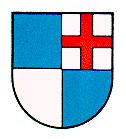 GEMEINDEETTINGENMitarbeiter*in Mittagstischper sofort oder nach VereinbarungEttingen ist eine attraktive Gemeinde im Herzen des Leimentals mit rund 5'600 Einwohnerinnen und Einwohnern. Zur Verstärkung des Ressorts schulergänzende Tagesstrukturen suchen wir per sofort oder nach Vereinbarung eine fachlich versierte, zuverlässige und aufgestellte Persönlichkeit alsMitarbeiter*in MittagstischIhre Hauptaufgaben
Als Mitarbeiter*in Mittagstisch begleiten und betreuen Sie Kinder im Alter zwischen 4 und 12 Jahren während dem Mittagstisch und den anschliessenden Hausaufgaben.
Die Einsätze gestalten sich jeweils über den Mittag am Montag, Donnerstag und Freitag von 11.30 bis 14.00 Uhr.Ihr Profil
Sie haben eine abgeschlossene Ausbildung und greifen nach Möglichkeit auf die Erfahrungen in der Arbeit mit Kindern zurück. Sie haben eine positive Haltung zur Arbeit mit Kindern und der Schule. Neben dem nötigen Humor besitzen Sie eine lösungsorientierte Grundhaltung und bezeichnen sich als zuverlässig und teamfähig.Eine fröhliche Kinderschar freut sich auf Sie. Weitere Auskünfte erteilt Ihnen gerne die Leiterin der Tagesstrukturen, Frau Romina Wyler, unter Telefon 079 682 77 82.Ihre vollständigen Bewerbungsunterlagen richten Sie bitte per Mail an bewerbung@ettingen.ch. Bewerbungsgespräche werden fortlaufend geführt.